AmPark Neighborhood SchoolPS 3443981 Hillman AvenueBronx, NY 10463(718) 548-3451PADRE Y ESTUDIANTEMANUAL2017-2018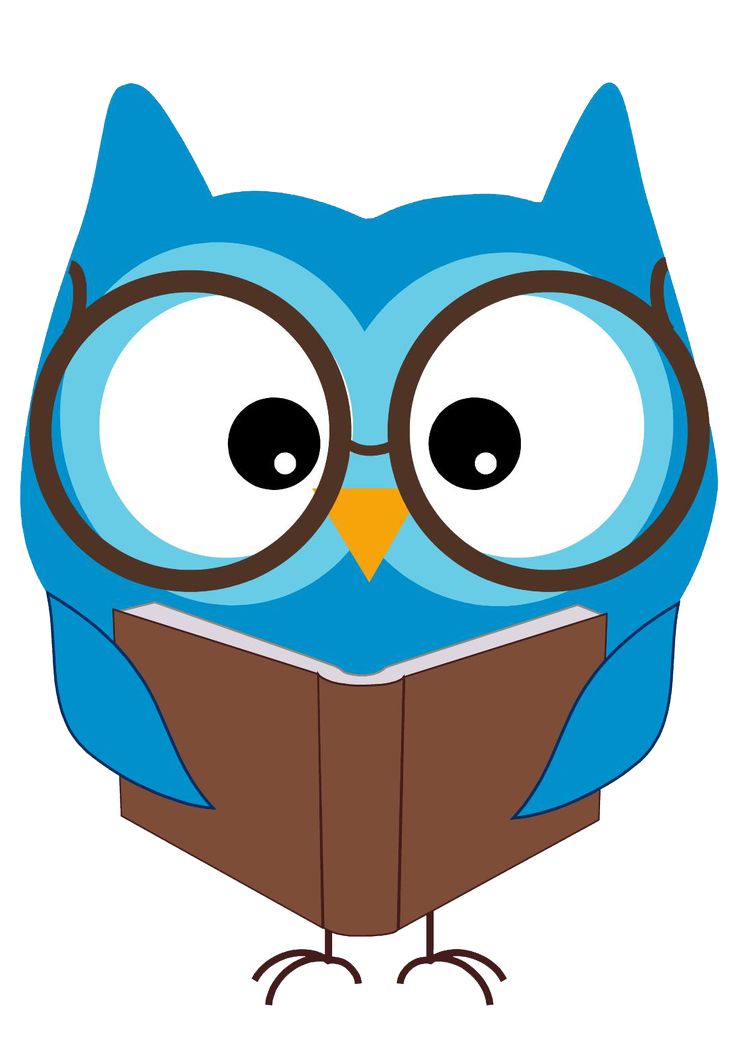 Kelly LennonDirector de escuelaBonnie DurginSubdirector, IAAngie LebronCoordinador de padresTabla de contenidoCalendario de AmPark School 2017-2018: Fechas Importantes                                       Página 2Mensaje del Director a las Familias                                                                                   Página 3Misión, Visión y Historia                                                                                                   Página 4Organización de la Escuela                                                                                                Página 5Escalera de Comunicación                                                                                                 Página 6Programa Académico                                                                                                         Página 6Asistencia                                                                                                                           Página 11Autobús y Transporte                                                                                                         Página 15Seguridad Escolar                                                                                                              Página 16Comunicación Entre el Hogar y la Escuela                                                                       Página 18Comida Escolar, Salud y Bienestar                                                                                    Página 20Asociación de Padres                                                                                                         Página 23Programas Co-Curriculares                                                                                                Página 25Colocación en Escuela Intermedia                                                                                     Página 26Acuse de Recibo                                                                                                                Página 27 Calendario de AmPark School 2017-2018: Fechas Importantes7 de septiembre de 2017                                        La sesión escolar comienza para los estudiantes13 de septiembre de 2017                                      Noche de regreso a la escuela21 y 22 de septiembre de 2017                              Rosh Hashaná: Escuela cerrada9 de octubre de 2017                                             Día de la Raza: Escuela Cerrada7 de noviembre de 2017                                        Día de la elección: Día de la Conferencia del   Canciller (los estudiantes no asistirán).11 de noviembre de 2017                                       Día de los Veteranos: Escuela Cerrada16 de noviembre de 2017                                       Conferencias de padres y profesores23 y 24 de noviembre de 2017                               Receso de Acción de Gracias: Escuela cerrada25 de diciembre de 2017 al 1 de enero de 2018     Receso de invierno: Escuela cerrada15 de enero de 2018                                         Día del Dr. Martin Luther King Jr.: Escuela cerrada16 al 23 de febrero de 2018                              Receso de mediados de invierno: escuela cerrada15 de marzo de 2018                                              Conferencias de padres y profesores30 de marzo al 6 de abril de 2018                           Receso de primavera: escuela cerrada23 de mayo de 2018                                                Conferencias de padres y profesores28 de mayo de 2018                                                Memorial Day: Escuela cerrada7 de junio de 2018                                                   Día de la Conferencia del Canciller (los  estudiantes no asistirán).11 de junio de 2018                                           Junio ​​Clerical Day (Los estudiantes no asistirán)15 de junio de 2018                                                 Eid al-Fitr: Escuela cerrada                            26 de junio de 2018                                                 Último día para estudiantesMensaje del DirectorEstimadas Familias AmPark,¡Bienvenido al año escolar 2017-2018! Esperamos continuar profundizando la asociación de AmPark con las familias y la comunidad. Le recomendamos encarecidamente que lea minuciosamente el manual de la familia y lo consulte cuando sea necesario. El manual describe información importante sobre la cultura escolar, los procedimientos de seguridad y los compromisos escolares. Su cooperación y colaboración son profundamente apreciadas.Con gusto,Kelly LennonKelly@amparkns.orgMensaje del Coordinador de PadresEstimados Padres y Tutores,¡Este año escolar va a ser emocionante!   Habrá muchos eventos familiares a lo largo del año y esperamos que se una a la Familia de la Escuela AmPark Neighborhood ¡con toda la diversión!Usted es el primer maestro de su hijo y es importante que se involucre y se mantenga informado.   Estoy aquí para ayudarlo a mantenerse informado y ayudarlo con cualquier pregunta o inquietud que pueda tener.  Espero oír de ti.¡ESTAR INVOLUCRADO!       ¡MANTENTE INFORMADO!Sinceramente,Angie LebronCoordinador de padresCorreo electrónico: angie@amaprkns.orgMisión, Visión e HistoriaMisiónLa misión de AmPark Neighborhood School es apoyar y nutrir a nuestros estudiantes a medida que experimentan, reflexionan, establecen conexiones y se convierten en participantes activos en su propio aprendizaje.Juntos inculcamos un compromiso con la comunidad.Nuestros planes de estudio reflejan temas basados ​​en los intereses de los estudiantes, incorporan las artes y se alinean con los estándares básicos que nuestros estudiantes deben cumplir. AmPark adopta el espíritu de indagación: busca información cuestionando, participando en la autoevaluación y la evaluación por pares, y desarrollando los próximos pasos en un esfuerzo por crecer. Los docentes y administradores crecen profesionalmente en un entorno de colaboración donde se aprenden y comparten las mejores prácticas. Los padres apoyan nuestra misión involucrándose en el aprendizaje de sus hijos.VisiónAmPark Neighborhood School es una escuela donde todos los niños están preparados para la universidad y la carrera a través de experiencias de aprendizaje que desarrollan al niño en su totalidad. Buscamos inculcar en nuestros alumnos los valores de empatía, tolerancia y responsabilidad social, fomentando así un fuerte sentido de comunidad tanto en nuestra escuela como en el mundo.HistoriaAmPark Community School es una pequeña escuela de Pre-K a 5, establecida en 2006. El año escolar 2017-2018 es el primer año en que AmPark tendrá una clase de Pre-Kínder. AmPark se encuentra dentro de lacomunidad de viviendas cooperativas de Amalgamated Park Reservoir en el Bronx, Nueva York. Los residentes de esta comunidad (en existencia desde 1927) fueron los coautores de la propuesta para establecer este entorno de aprendizaje único.Originalmente ubicado en 3990 Hillman Avenue, la escuela creció lentamente, agregando un grado cada año. En septiembre de 2011, la escuela se trasladó al otro lado de la calle hacia 3981 Hillman Avenue, adjunta a PS / MS 95. Se considera una escuela del campus con PS / MS 95.Organización de la EscuelaAdministración               Principal IA: Kelly Lennon                                          Subdirectora: Bonnie DurginCoordinador de padres : Angie LebronEl Parent Coordinator es el enlace del AmPark entre padres, estudiantes, maestros y personal. Cualquier pregunta, inquietud o problema puede llamar su atención al visitar o hacer una cita. El Coordinador de Padres ofrece orientación y apoyo y guía a las familias a través de los canales adecuados para resolver cualquier situación.Secretario de la Escuela : Damaris ScottMaestra de Pre Kindergarten: Zoe KleinmannMaestras de Kindergarten: Denise Olivet, Erin Kerley / Melissa Dyer, Christina LauratoMaestros de primer grado: Natasha Ciron / Priya Cassidy / Melissa Begin, Tahese WarleyMaestros de segundo grado: Joseph Hout, Matilda Tegnell / Melissa Begin/Christina Laurato, Jennifer GrossMaestros de tercer grado: Kelley Delalla / Casey Burns, Scott DavisMaestros de cuarto grado: Katie Pesature, Kerry MarkinMaestros de quinto grado: Jessie Skirbe, Bernadette Wilson, Wandiza Williams / Javier PachecoMaestro de Educación Física: Caitlin CargillProfesor de música: Josh JoffeeProfesor de arte: Ina GallonConsejera: Ana VerasParaprofesionales : Tracy Henderson, Audriana Fontanez, Ashley Avila, Irys Tejada, Mike Thomas, Crystal Santos, Craig Smith, Shey Carasquillo, Lydia PabonAyudantes escolares: Patricia Vera (Supervisora), Maria Alvarez, Jermaine WiggensESL/AIS/Ciencia: Andrea DudzinskiEquipo de apoyo basado en la escuela (a tiempo parcial):Psicólogo:                                Trabajadora social: Cathy Irizarry  Trabajadora familiar: Sandra HerreraDiscurso: Sheri Rotenberg, Paige KellyFisioterapia (a tiempo parcial): Heather Cloutman, Kathleen AparicioTerapia ocupacional (a tiempo parcial): Sarah Lowenthal, Yocheved Wasserman (Evi)Escalera de ComunicaciónLos padres deben comunicarse con el maestro de su hijo primero si hay preocupaciones o conflictos. Si se requiere o solicita una mediación, comuníquese con el Coordinador de padres y programe una reunión. Si no se cumple una resolución o acuerdo, entonces se establecerá una reunión con el maestro, el coordinador de padres y el subdirector.Programa AcadémicoVisión de ConjuntoNuestros salones reflejan diversidad: étnica, socioeconómica, académica y de desarrollo. Los estudiantes y los maestros tienen la oportunidad de trabajar en colaboración. Las aulas están organizadas para que los estudiantes puedan trabajar independientemente o en grupos pequeños. Los materiales están dispuestos para que sean accesibles para los niños que aprenden cómo usarlos de manera segura y apropiada. El tiempo se reserva para la revisión y la reflexión del trabajo compartido e independiente. Las preguntas y comentarios de los compañeros a menudo inspiran los próximos pasos de los estudiantes.Nuestro programa incluye educación física, música y artes visuales con nuestros maestros de tiempo completo. Nuestro programa de artes se respalda aún más a través de nuestra asociación con Inside Broadway. Nuestra proximidad a Van Cortlandt Park y otros hermosos parques enriquece nuestros estudios de ciencias e incluye una asociación con la Sociedad Audubon.Plan de EstudiosLos maestros diseñan el currículo en todas las disciplinas académicas y artísticas para apoyar las necesidades e intereses de los niños individuales, y para proporcionar puntos de entrada múltiples en cada área de estudio.Los temas del currículo generalmente son lo suficientemente amplios como para apoyar, acomodar y alentar variados estilos de aprendizaje, intereses y talentos. Las discusiones continuas que fomentan la revisión y la reflexión son una parte fundamental de las rutinas diarias de los estudiantes. Los maestros pueden articular el progreso y desarrollo de los niños a través de una observación cuidadosa, documentación y compilación de colecciones de trabajo infantil. Estas prácticas permiten a los maestros desarrollar una comprensión más profunda de las necesidades educativas de cada niño. Nuestros esfuerzos se centran en cómo los niños trabajan con los demás, las expectativas que los niños se plantean, cómo piensan los niños sobre el trabajo y cómo apoyar mejor y ampliar ese trabajo. Este enfoque estimula al personal a examinar continuamente sus propias prácticas de enseñanza.Utilizamos las Unidades de Estudio del Proyecto de Lectura y Escritura de Teachers College para la instrucción de lectura y escritura. Las Unidades de Estudio permiten a los estudiantes participar en auténticas experiencias de lectoescritura a diario. Las habilidades son modeladas inicialmente por el maestro con oportunidades para la práctica del estudiante y luego la independencia. La colaboración con compañeros es un componente integral del trabajo de alfabetización, así como la autoevaluación del estudiante. Todos los estudiantes leen y escriben a través de una variedad de géneros a lo largo del año. El contenido de ciencias y estudios sociales se integra con frecuencia en las unidades.EngageNY es nuestra plataforma de matemáticas para la instrucción en los grados K-5. EngageNY promueve múltiples formas de abordar problemas y el uso de modelos para resolver y explicar el razonamiento complejo. Las tareas de matemáticas del mundo real cuidadosamente diseñadas son también un componente clave de la instrucción de matemáticas en AmPark. Las "Conversaciones numéricas" tienen lugar a lo largo del día en las aulas y brindan a los estudiantes oportunidades para resolver problemas y analizar, así como para justificar su pensamiento mientras aumentan su conocimiento conceptual de las matemáticas.              La instrucción en ciencias y estudios sociales a menudo se integra en otras áreas de contenido. Los maestros siguen el alcance y la secuencia recomendada del estado de Nueva York. Los maestros se esfuerzan por hacer que el aprendizaje de los estudiantes en estas áreas de contenido sea interactivo y atractivo. Los estudiantes a menudo crean proyectos o preparan presentaciones para ilustrar su pensamiento y conocimiento.Estándares de Aprendizaje Básicos Comunes (CCLS)CCLS define las expectativas generales y multidisciplinarias que deben cumplirse para que los estudiantes se preparen efectivamente para tener éxito en los programas de capacitación universitaria y laboral. Al enfatizar los logros requeridos, en lugar de contenido, los Estándares dejan espacio para que los maestros determinen cómo se deben alcanzar esos objetivos y qué temas adicionales se deben abordar. Los dedicados maestros de AmPark crean un plan de estudios interdisciplinario desafiante y basado en la curiosidad que cumple con los estándares básicos comunes del Estado de Nueva York, así como con las necesidades sociales, emocionales y de bienestar de cada niño. Nuestros maestros son libres de proporcionarles a los estudiantes las herramientas y conocimientos que su juicio profesional y experiencia identifiquen como más útiles para alcanzar los objetivos establecidos en los estándares.Aprendizaje Social y EmocionalEn AmPark, creemos firmemente en la importancia de construir una comunidad sólida para todos los miembros, incluidos los estudiantes, el personal y los padres. Cada día, cada aula dedica tiempo a prácticas que les enseñan a los estudiantes cómo expresarse, trabajar junto a sus compañeros y regular positivamente sus emociones. Esto se logra a través de una combinación de enfoques para el aprendizaje social y emocional que incluye Apoyos e Intervenciones de Comportamiento Positivo (PBIS), el Enfoque RULER, prácticas de atención plena, prácticas de mentalidad de crecimiento y la adopción de The Leader in Me este año escolar. Los miembros del personal modelan las habilidades que estos enfoques promueven y les enseñan a los estudiantes pieza por pieza a lo largo del año.En cada aula, notará un Estatuto de la comunidad que describe cómo los estudiantes quieren sentirse en el aula, qué harán para tener los sentimientos identificados y cómo pueden abordar y resolver conflictos. Los estudiantes también se registran en el Medidor de estado de ánimo con frecuencia e identifican maneras de mantener un sentimiento positivo o estrategias contra los sentimientos no deseados. Los estudiantes participan en la respiración consciente en puntos de toque durante todo el día, como antes de entrar al salón de clases o después del recreo. Muchas clases participan en las conversaciones en círculo, como la hora de STACK, o las oportunidades de la esquina de la comunidad donde los estudiantes pueden practicar hablar sobre cuestiones sin la intervención de un adulto (cuando corresponda). Las familias pueden aprender más sobre las prácticas específicas de cada aula de los maestros durante la noche de Regreso a la Escuela.Pruebas Estandarizadas EstatalesNiños en grados 3, 4 y 5 todos los participantes en el programa de exámenes del estado de Nueva York que se compone de dos exámenes para los grados 3-5; las artes del lenguaje en inglés (ELA) y las matemáticas.Grado 4 también toma el examen de Ciencias.●        Las fechas de los exámenes varían de un año a otro. Visite el sitio web de NYC DOE para obtener más detalles.●        La calificación está en una escala de 1 a 4, siendo 4 "Excede los estándares de nivel de grado", 3 "Cumple con los estándares de nivel de grado", 2 es "Aproximando estándares de nivel de grado" y 1 es "Estándares de nivel de grado inferior" .●        Los puntajes de los exámenes de 4 ° grado se envían como parte de la solicitud de un alumno a la escuela intermedia. Muchos de los programas especializados o de escuelas intermedias de SP establecen un puntaje mínimo combinado o requisitos de nivel para su consideración. Consulte el sitio de cada escuela secundaria para conocer los requisitos.Conferencias de Padres y ProfesoresLa Conferencia de Padres y Maestros se lleva a cabo durante todo el año, en el otoño (noviembre), en el invierno (marzo) y en la primavera (mayo). En las semanas previas al período de la conferencia, los maestros distribuirán una hoja de inscripción a los padres, pidiéndoles a cada familia que indiquen sus preferencias de horario más importantes. Luego, los padres recibirán una confirmación del maestro de su hijo indicando la fecha y hora de la conferencia. Cada conferencia tiene 15 minutos de duración. Si siente que necesita más tiempo que los 15 minutos asignados, comuníquese con el maestro de su hijo para concertar una reunión fuera de las Conferencias de padres y maestros.Intervención Académica y Servicios de ApoyoAmPark reconoce y celebra la gran variedad de estilos de aprendizaje que los estudiantes traen consigo, y la escuela demuestra su compromiso de satisfacer las necesidades de todos los estudiantes. Las clases de educación general incluyen estudiantes que pueden recibir educación especial / servicios relacionados, como terapia del habla, así como también estudiantes que reciben los servicios de un maestro de SETSS (Servicios de apoyo para maestros de educación especial). Los estudiantes que reciben educación especial / servicios relacionados reciben servicios que pueden ser "empujados al salón de clases" o los estudiantes pueden ser "sacados" y atendidos en un entorno de grupo pequeño, según lo prescrito por su Plan de Educación Individual (IEP). Entre los servicios de apoyo proporcionados durante el día escolar se encuentran: terapia del habla y el lenguaje, terapia ocupacional (OT), terapia física (PT), asesoramiento, educación física adaptativa y rescate de lectura. Los estudiantes que necesitan apoyo académico reciben servicios académicos en riesgo, en grupos pequeños o individualmente, por un miembro del personal de AmPark.AmPark se adhiere a los requisitos federales de educar a los estudiantes con IEP en el entorno menos restrictivo. Hemos trabajado para expandir nuestros programas académicos para ofrecer aulas de ICT, salones de 12: 1: 1 y servicios de apoyo para maestros de educación especial push-in o pull-out. Nos esforzamos por garantizar que los estudiantes con IEP tengan la oportunidad de trabajar y jugar junto a sus compañeros de educación general siempre que sea posible y apropiado.Los maestros atraen a grupos pequeños de estudiantes en todas las áreas académicas a diario, asegurando que todos los estudiantes se encuentren regularmente. Cuando los estudiantes necesitan apoyo adicional, los maestros pueden reunirse con ellos con más frecuencia. Los estudiantes pueden beneficiarse de que los recibamos en un grupo pequeño por otro de nuestros maestros durante un ciclo de Servicios de Intervención Académica (AIS). Esto puede ocurrir de una a tres veces por semana, ya sea en el aula o fuera de ella. Por favor, hable con el maestro de su hijo si tiene dudas con respecto a su progreso académico.Nuestro equipo evalúa a los estudiantes que necesitan apoyo académico continuo. El Equipo de Implementación Escolar (SIT, por sus siglas en inglés) abordará los cuatro aspectos clave: Apoyos de Conducta Positiva, Acceso al Currículo, Planificación de Transición e IEP de Alta Calidad. El apoyo de Respuesta a la Intervención (RTI) se implementa para los estudiantes que necesitan apoyo adicional. Si es necesario, un niño puede ser remitido para que se realice una prueba para determinar si necesita o no algún servicio de Educación Especial. Si luego se determina que el niño necesita Servicios de educación especial, y se desarrolla un Plan de educación individualizado (IEP). Este IEP se vuelve a evaluar cada año en una revisión anual con el proveedor del servicio y el maestro del aula del estudiante, así como cada tres años por el Equipo de Evaluación Escolar.Noche de Regreso a la EscuelaLos padres tienen la oportunidad de conocer al maestro de grado de su hijo y a los maestros de especialidad (educación física, música, arte) para comprender las metas y expectativas de cada maestro. La noche de regreso a la escuela tiene lugar en septiembre.Viajes al CampoCreemos que las experiencias con el mundo fuera de las paredes de la escuela contienen una gran cantidad de aprendizaje. Las experiencias dentro y fuera de la escuela deben complementarse y enriquecerse mutuamente.Las excursiones de AmPark pueden abarcar desde paseos por el vecindario hasta viajes por todo el Bronx y la ciudad de Nueva York. Valoramos que los estudiantes conozcan las comunidades cercanas y desarrollen un sentido de todo lo que Nueva York tiene para ofrecer. Las excursiones son una parte importante de nuestro plan de estudios, no un extra adicional. Se espera que las familias de los estudiantes de AmPark permitan que sus hijos participen en todas las excursiones.Recibirá una notificación por escrito antes de la excursión, al menos una semana antes, como formulario de consentimiento de los padres, que debe devolverse para que su hijo participe en un viaje fuera del sitio. Además, al comienzo del año, se le pedirá que complete un permiso para paseos a pie por el vecindario. Esta hoja de permiso cubrirá cualquier viaje de campo dentro de la distancia a pie de la escuela. Sin embargo, aún se te notificará antes del viaje. El maestro solicitará padres voluntarios para ayudar con el viaje y / o una contribución monetaria para financiar la participación de su hijo. Preferimos excursiones que son gratuitas para niños.Aunque pueden ocurrir excursiones ocasionales con un costo, se harán esfuerzos para minimizar la carga de las familias. Para cualquier excursión, ningún estudiante se quedará atrás debido a la falta de pago.Celebraciones en el Salón de Clases y Fiestas de CumpleañosCuando se celebran proyectos en el aula, incluidas las fiestas de publicación, se permite la comida. Es importante consultar con el maestro de su hijo para determinar la política de alimentos en el aula. Se desalientan los artículos con alto contenido de azúcar, como donuts, magdalenas, galletas, etc. Por favor, comparta frutas, bagels o productos integrales junto con agua.Reconocemos la alegría de celebrar el cumpleaños de cada niño. Con el fin de garantizar la equidad para todos los estudiantes y familias:●        Las celebraciones de cumpleaños se limitarán a 20 minutos, por la tarde solo antes de la hora de salida.●        Las golosinas pueden incluir pastel / pastelitos o un regalo alternativo. Las celebraciones son después de la comida, comida de manera adicional (pizza, etc.) será parte n ot de la celebración.●        Pedimos que las bolsas de regalos no se distribuyan en el aula●        Hemos adoptado la política "Agua, no jugo" promovida por Wellness in the Schools y solicitamos a las familias que se adhieran a esto.●        No se permite enviar a su hijo a la escuela con invitaciones para una fiesta de cumpleaños fuera de la escuela, a menos que se haya invitado a toda la clase.Asignaciones de ClaseHacia el final del año escolar, los maestros de grado se reúnen para analizar la composición de la clase para el año siguiente. Revisan los académicos de los estudiantes y la dinámica general del grupo, ya que recomiendan clases para el siguiente año escolar. Los maestros del equipo de grado desarrollan un bosquejo de las clases propuestas que el Director revisa para su aprobación final. Los estudiantes recibirán sus tareas del aula durante el siguiente año escolar por correo durante el verano, generalmente a fines de agosto. Las decisiones de personal a menudo no se finalizan hasta este momento, y la inscripción continúa cambiando a septiembre.Si bien puede compartir sus intereses en tener un maestro en particular con el maestro de su hijo, o con nuestro coordinador de padres, las solicitudes oficiales no se reconocen y se desalientan. No podemos garantizarle que tendrá el maestro de su elección.AsistenciaQuién Puede AsistirAmPark Neighborhood School es una escuela no zonal de elección en el Distrito 10.Los ingresos de Kindergarten son determinados por la Oficina de Inscripción de Estudiantes. La administración de AmPark no decide quién es admitido en Kindergarten. Las políticas de admisión de OSE Kindergarten son las siguientes:1. Estudiantes que viven dentro de los límites geográficos del área de Van Cortlandt Village, con un hermano que actualmente asiste a la escuela.2. Estudiantes que viven en cualquier otra área del distrito 10, con un hermano que actualmente asista a la escuela.3. Estudiantes que viven fuera del distrito 10, con un hermano que asiste a la escuela.4. Otros estudiantes que viven dentro de los límites geográficos del área de Van Cortlandt Village.5. Otros residentes del Distrito 10.6. Otros residentes de la ciudad de Nueva York.Los recorridos de AmPark que comienzan en enero del año académico tienen un límite de 30 personas por recorrido (solo adultos, por favor). Los recorridos se anuncian a través del sitio web de PA a partir de diciembre .Para obtener más información sobre el proceso de inscripción, consulte la sección "Anuncio escolar" del sitio web de AmPark PA que comienza en el otoño anterior al año en que se espera que su hijo ingrese al jardín de infantes (los niños deben cumplir cinco años o cumplir cinco en el calendario año.) La información con respecto a la admisión a las escuelas públicas de NYC también puede obtenerse visitando el sitio web del DOE enhttp://schools.nyc.gov/ChoicesEnrollment/Elementary .Horas de EscuelaDe lunes a viernes 8:15-2:35Llegada7:45-puertas abiertas en la entrada de la avenida Gouverneur. El desayuno comienza.8:10- Los maestros llegan a la cafetería para acompañar a los estudiantes a sus aulas8:15- Comienza el tiempo de instrucciónLa llegada al Prekínder es a través de la Entrada Hillman a las 8:15.Los estudiantes de K-5 no pueden ingresar a través de la entrada de Hillman antes de las 8:15. Los estudiantes que llegan tarde a la escuela deben estar registrados a partir de las 8:15 en el escritorio de los agentes de seguridad.DespidoPara el año académico 2017-2018, nuestro día escolar terminará a las 2:35 para todos los estudiantes.●        Las clases de los grados 3 a 5 se despacharán en la salida de Gouverneur Avenue.●        PK, Kinder, 1st y 2nd clases de grado saldrán a la Hillman Una entrada de las salas.●        Despedida en Hillman-Los padres podrán reunirse en la acera o inmediatamente dentro de la puerta. Las escaleras y la rampa no se usarán como áreas de espera, a fin de garantizar el despido seguro de cada niño al adulto correcto. Los maestros despedirán a los estudiantes por las escaleras una clase a la vez.Conversaciones con los maestros: El despido es un momento en que todo el personal de la escuela garantiza la seguridad de los estudiantes. Por lo tanto, las conversaciones con los maestros no deberían tener lugar durante el despido. Si un maestro acepta hablar con un padre, la conversación tendrá lugar después de que todos los niños hayan salido y los niños que lleguen tarde se dejen en la oficina. Los maestros completan una hoja de check-in al momento de la salida para registrar cómo los estudiantes se van a casa. Por favor, den a los maestros el respeto y el tiempo necesarios para hacerlo, a fin de mantener un despido seguro para todos.Asistencia DiariaLa investigación confirma que la cantidad de tiempo que un estudiante está presente en el aula se conecta directamente con su éxito en la escuela. Se espera que los estudiantes estén en la escuela a tiempo todos los días.Las familias están conscientes de esta expectativa a través de este Manual para la familia distribuido y firmado por cada familia de AmPark.La asistencia se toma a las 8:15 cada mañana y se recoge junto con las notas relacionadas con la asistencia. Los estudiantes que lleguen a la escuela después de las 8:15 deben usar la entrada de Hillman e iniciar sesión como tarde. Si es necesario, un miembro del personal de la escuela acompañará a los niños a sus aulas. Los padres no pueden acompañar a sus hijos a la clase.Asistencia (de las regulaciones de NYC)"La asistencia a la escuela es vital para el progreso académico y el éxito de un estudiante. El personal de la escuela debe asegurarse de que se proporcione un alcance, intervención y apoyo adecuados para los estudiantes que presenten problemas de asistencia que pueden manifestarse como absentismo escolar o patrones de ausencia injustificada o negligencia educativa. En casos de absentismo escolar, el personal escolar debe reunirse con el alumno y sus padres para determinar los apoyos necesarios y un curso de acción apropiado que puede incluir, entre otros: intervención de orientación, derivación para consejería y / o derivación a programas después de clases . El Comité de Asistencia Escolar o Personal Estudiantil debe revisar los casos de absentismo crónico y / o absentismo escolar y debe involucrar a maestros de asistencia, decanos, consejeros, maestros, trabajadores sociales y otro personal escolar para facilitar una resolución. Los casos de presunta negligencia educativa deben ser llamados al Registro Central del Estado de Nueva York en cumplimiento con la Disposición del Canciller A-750.4 ".AusenciasEs importante que un miembro de la familia se comunique con la escuela para informar las ausencias de los estudiantes. Esto nos ayuda a mantenernos informados y garantiza que nuestra documentación sea precisa y oportuna. Si un estudiante está ausente por alguna razón, llame a la oficina principal al 718-548-3451. Asegúrese de incluir la siguiente información: Nombre completo del niño, calificación, nombre del maestro, razón de la ausencia.En adición:-Si su hijo tiene varicela, escarlatina, quinta enfermedad o cualquier enfermedad prevenible por vacuna, debe informar a la enfermera.-Si su hijo está enfermo por 3 días o más, debe obtener una carta de explicación de su médico. Si su hijo tiene una cita con el médico, haga la cita temprano o tarde en el día para que su hijo pueda asistir la mayor parte del día de la escuela.-Si su hijo viaja fuera de la ciudad, incluya copias de su itinerario, boletos de avión, etc. con su notificación de ausencia. En situaciones de ausencia prolongada, comuníquese con el maestro de su hijo para hablar sobre un plan para la tarea y las tareas perdidas. El DOE monitorea de cerca las ausencias de los estudiantes y requiere una acción apropiada en casos de licencia excesiva. La asistencia regular es fundamental para mantener la continuidad en el aprendizaje de su hijo y se correlaciona directamente con el éxito académico. Se recomienda encarecidamente a los padres que mantengan a sus hijos en la escuela unos días antes o después de largos fines de semana o períodos de vacaciones. Los maestros continúan brindando instrucción sólida en esos días. Además, la asistencia regular de su hijo ayuda a AmPark a mantener una tasa de asistencia general sólida, un factor importante que afecta nuestra Boleta de calificaciones escolar anual.Comprobando la Asistencia de Su HijoPuede ir al sitio web de ARIS en www.arisparentlink.org (utilizando el número OSIS de su hijo y su contraseña) para verificar que las ausencias de su hijo se ingresen correctamente en el sistema. Tenga en cuenta que aunque las ausencias por enfermedad se marcarán como tales internamente en el sistema del DOE, seguirán apareciendo correctamente como ausencias completas en el sitio web del vínculo principal de ARIS. Póngase en contacto con el coordinador de padres si necesita la identificación de estudiante de su hijo o el número de OSIS.Despido en Clima InclementeEn clima inclemente, los niños serán retenidos dentro de las puertas y serán entregados individualmente a los padres. Pick Up TempranoSi necesita retirar a su hijo de la escuela temprano, vaya directamente a la oficina principal después de iniciar sesión con el agente de seguridad. En la oficina principal, debe firmar oficialmente la salida de su hijo de la escuela. Al firmar la salida de su hijo, se contactará al maestro de su hijo y su hijo se reunirá con usted en la oficina principal. Todos los niños deben estar desconectados antes de que puedan abandonar el edificio. Solo aquellos individuos cuyos nombres están en la tarjeta azul de un estudiante (una tarjeta completada por los padres en septiembre) pueden sacar a ese estudiante de la escuela. Los niños no pueden abandonar la escuela solos: debe haber un adulto autorizado presente. Utilice la salida de Hillman Avenue donde se encuentra el agente de seguridad.Recomendamos encarecidamente a las familias que no recojan rutinariamente a sus hijos antes del despido. Las llamadas a los salones durante este tiempo interrumpen la instrucción y pueden distraer a los estudiantes. Si hay un cambio en sus planes de salida para el día, llame a la oficina al 718-548-3451 antes de las 2 p. M.Recogida Tarde Después de ClasesTodos los estudiantes deben ser recogidos a la hora regular de salida de 2:35 p.m. En raras ocasiones, si hay un retraso en recoger a un estudiante, llame a la oficina principal al 718-548-3451. Los estudiantes todavía deben salir en la oficina principal antes de abandonar el edificio.Half DaysLa mitad de los días se programan varias veces durante el año escolar para las Conferencias de Padres / Maestros, Desarrollo Profesional y una variedad de otras razones. En la mitad del día, los estudiantes salen a las 11:30 a.m. de su respectivo lugar de salida. Los autobuses escolares ejecutarán sus rutas normales. En medio días Roads to Success está disponible por una tarifa.Autobús y TransporteAutobuses EscolaresSe espera que los niños observen las siguientes reglas mientras viajan en el autobús:●        Los cinturones de seguridad deben ser usados ​​en todo momento●        Las voces deben estar en un tono de conversación●        No se permite comer ni beber en el autobúsPases MetrocardEl MTA generalmente proporciona una tarjeta Metrocard a los niños que viven a una distancia calificada. Tenga en cuenta que esta política puede cambiar de año en año. Los niños con servicios especiales son elegibles para el servicio de autobús amarillo si califican. Por favor, póngase en contacto con la escuela si tiene alguna pregunta. Cuando un niño es asignado a una ruta de autobús, tome nota del número de ruta (generalmente se encuentra en el costado del autobús) y el número de autobús (arriba del parabrisas delantero). Tenga en cuenta que los conductores de autobuses están legalmente autorizados a dejar a los niños ya sea que el tutor / padre del niño esté presente o no en la parada del autobús. En su mayor parte, los conductores no lo harán, especialmente con niños pequeños. Es importante llegar a tiempo y asegurarse de que haya un padre / tutor disponible para recoger al niño en la parada del autobús. En caso de que no pueda llegar a la parada de autobús a tiempo, intente llamar a la escuela con anticipación para que puedan avisar al conductor. Es una buena práctica establecer una relación con otros padres en su parada para que puedan ser responsables de su hijo en caso de que llegue tarde a la recogida. Revise con el conductor del autobús de su hijo el procedimiento que sigue en caso de llegar tarde a la parada para reclamar a su hijo. Por favor, póngase en contacto con Angie Lebron al 718-548-3451 ext.1024 para todas las preguntas de transporte. Usamos Grandpa's Bus Co., y se puede contactar al 718-409-4600.Seguridad EscolarVisitando la EscuelaTodos los visitantes deben registrarse en el mostrador de Seguridad Escolar y mostrar una identificación con foto válida. Después de iniciar sesión con seguridad, todos los visitantes recibirán un pase que se debe usar en todo momento. Este procedimiento está en su lugar para proteger a los niños. Al salir del edificio, solo se puede salir por el lobby de Hillman Avenue.Cierre de Emergencia/Apertura Tardía/Salida TempranaAmPark puede experimentar un cierre, una salida temprana o una apertura tardía debido a una situación como las inclemencias del tiempo. En estos casos, AmPark sigue los procedimientos del NYC DOE y solo cierra o acorta el día escolar si el DOE ha hecho un anuncio para todas las escuelas de la ciudad. AmPark enviará un correo electrónico a través del sitio web www.amparkpa.com a todas las familias para informarles sobre el cierre o el cambio de horario. También se recomienda a los padres que consulten el sitio web del DOE y otras fuentes de noticias locales, como noticias del canal 1, o las estaciones de radio AM WCBS (880) y WINS (1010) cada vez que surjan preguntas sobre cierres de escuelas. Las familias pueden revisar el plan de emergencia completo, que está archivado en la oficina principal. Por favor no llame a la oficina principal por la mañana para ver si la escuela está abierta. Durante los días de mal tiempo, el personal de la oficina necesita garantizar condiciones de apertura seguras y coberturas en el aula si es necesario. Llamar a la oficina por información pone énfasis en los recursos limitados durante estos tiempos.Simulacros de IncendioAmPark lleva a cabo 10 simulacros de incendio cada año académico. Además, conduciremos dos simulacros de encierro. Durante los simulacros de incendio, se les enseña a los estudiantes a abandonar el edificio de manera silenciosa y segura bajo la supervisión de sus maestros. Este es un momento extremadamente importante para que los niños escuchen, y las familias serán contactadas rápidamente si un niño no escucha a los adultos durante un simulacro de emergencia.Cambio de InformaciónSi cambia su dirección, correo electrónico, números de teléfono o cualquier otra información de contacto, incluidos los adultos que pueden recoger a su hijo, informe al maestro de su hijo, así como a la secretaria de la escuela. Pase por la oficina principal para actualizar su tarjeta azul. También puede solicitar que le envíen uno para que regrese y lo complete. En casos de emergencia, es esencial que podamos ponernos en contacto con todos los padres / tutores.Política de InternetLa tecnología es una herramienta importante disponible para los estudiantes en su vida cotidiana. Con la ayuda de la Oficina de Asistencia Tecnológica del Departamento de Educación, hacemos nuestro mejor esfuerzo para monitorear y bloquear el acceso a los sitios web que pueden proporcionar contenido inapropiado para los estudiantes en el nivel de la escuela primaria. Se espera que los estudiantes en AmPark cumplan con las políticas del sitio web en el que se registran. Esto incluye límites de edad. La web tampoco debe utilizarse nunca como un foro para hacer comentarios despectivos sobre los compañeros o para participar en cualquier tipo de comportamiento que afecte negativamente la vida en la escuela. Los estudiantes serán responsables de cualquier comportamiento que pueda clasificarse como "intimidación" o comportamiento que demuestre ser perjudicial para el proceso educativo en la escuela. Si ocurriera este tipo de comportamientos,la escuela responsabilizará a dichos estudiantes y el código de disciplina del DOE se aplicará en consecuencia.Si su hijo tiene un teléfono celular, la política de la escuela es que permanezca en la mochila de su hijo. El uso del teléfono celular no está permitido durante el día escolar ya que distrae a otros estudiantes. También es útil para limitar la pérdida o el robo de artículos si están asegurados de manera segura en los bolsos durante la duración del día.Electrónica / Teléfonos Celulares / IPads, etc.Los electrónicos están permitidos en el edificio de la escuela, pero deben mantenerse ocultos en todo momento.Comunicación Entre el Hogar y la EscuelaAmPark cree que la comunicación entre las familias y el personal es crucial para el éxito de los estudiantes. Esta comunicación ocurre de varias maneras, incluidas llamadas telefónicas, notas, boletines de clase y reuniones.Cada estudiante tiene un AmPark púrpura Inicio / carpeta de comunicación School. La información importante, como las hojas de permiso, y el AmPark Owl (ver a continuación) saldrá cada miércoles . Los maestros revisan la carpeta todas las mañanas en busca de notas desde casa. También se puede contactar a los maestros por correo electrónico y se les devolverán los mensajes que se dejen por teléfono.Boletín Mensual del MaestroLos maestros envían a casa un boletín mensual de la clase para que los miembros de la familia sepan en qué está trabajando la clase. Esta es una excelente oportunidad para que los miembros de la familia hablen con sus hijos sobre el trabajo que están haciendo y para apoyar ese trabajo en el hogar.Buho Semanal de AmParkCada miércoles, el AmPark Weekly Owl se distribuye a los estudiantes. Este boletín incluye actualizaciones de eventos e información importante. Un mensaje del director, el coordinador de padres y la asociación de padres están incluidos en el búho.Sitio Web de la Asociación de Padres de AmParkEl sitio web de la Asociación de padres de AmPark es una representación importante de nuestra escuela tanto para el público como para las familias de AmPark. Información como eventos próximos, horarios, avisos, información de contacto del maestro y el personal se puede encontrar en el sitio web de AmPark. ( http://www.amparkpa.org/ )Boletín por Correo Electrónico de la Asociación Semanal de PadresTodos los domingos, el presidente de la Asociación de Padres de AmPark distribuye un correo electrónico a los padres sobre los eventos de la próxima semana.Padres de ClaseLos padres de la clase son una parte integral de la Asociación de Padres de AmPark, y ayudan a facilitar la comunicación a todas las familias de la clase. Las comunicaciones generalmente toman la forma de correo electrónico, materiales mochileros o anuncios en clase en eventos dentro de la clase, como fiestas de publicación, por ejemplo. Para obtener información adicional sobre los padres de la clase, consulte la sección "Asociación de padres" de este Manual.Materiales MochilerosLos estudiantes a menudo reciben folletos para llevar a casa. Asegúrese de revisar regularmente la mochila de su hijo. Además, el AmPark Weekly Owl se distribuye los miércoles para destacar los eventos de la próxima semana.Cuenta de las Escuelas de NYCSi desea acceder a los puntajes de las pruebas estandarizadas de su hijo, inicie sesión en su cuenta de NYC Schools. Para esto, necesitará un código de creación de cuenta junto con el número de identificación de estudiante de su hijo (número OSIS). El coordinador de padres puede proporcionar esta información.Padres en las aulasPara garantizar que se respete el tiempo de instrucción:●        Cualquier artículo que se deje a los estudiantes en los salones será entregado por el personal de la escuela.●        Las llamadas telefónicas a la escuela no pueden transferirse a los salones de clase de los maestros.●        Las reuniones con los maestros pueden tener lugar los martes durante los horarios de participación familiar de 2:45 p.m. a 3:30 p.m. a menos que se programe una cita con el permiso del testador en otro momento .●        Las visitas a la escuela estarán limitados a la zona identificada en el visitante ' pase s.Los maestros no pueden entregar notas entre los padres (por ejemplo, enviar una nota a un hogar a otro padre en la carpeta de su hijo). Esto eliminará la posibilidad de poner al maestro y / o al niño en el medio de cualquier correspondencia entre los padres.Objetos PerdidosEl área de objetos perdidos se encuentra en el vestíbulo del primer piso. Se anima a los niños a buscar a través de los contenedores Perdidos y Encontrados tan pronto como se pierda un artículo. Los padres deben etiquetar todas las pertenencias de sus hijos, incluyendo loncheras, mochilas, sombreros, guantes, chaquetas y botas. Anime a su hijo a que revise los contenedores Perdidos y Encontrados si un artículo se pierde.Comida Escolar, Salud y BienestarDesayunoEl desayuno se sirve de forma gratuita en la cafetería a las 7:45 a.m. La puerta de entrada de la Avenida Gouverneur se cerrará puntualmente a las 8:15 a.m. Los niños deben terminar de comer antes de las 8:10 a.m., y deben prepararse para subir las escaleras a sus aulas. Se proporcionará una cantidad limitada de desayunos "para llevar" a los estudiantes que lleguen tarde. Si su hijo llega después de las 8:15 a.m., llévelo a la entrada de Hillman Avenue, donde los desayunos "para llevar" estarán disponibles hasta las 8:40.NutriciónWellness in the Schools y AmPark se han asociado durante los últimos años. Wellness in the Schools es una organización nacional sin fines de lucro que inspira la alimentación saludable, la conciencia ambiental y la aptitud física como una forma de vida para los niños de todas las edades . Nuestro programa Cook for Kids trabaja con las escuelas para "alimentar a los niños con alimentos reales". WITS Chefs que son graduados culinarios entrenados trabajan con las escuelas para transformar el menú de la cafetería, capacitar al personal de la escuela y proporcionar educación nutricional a los estudiantes. Nuestra meta diaria es que los estudiantes regresen a clase después del almuerzo y el recreo, listos para enfocarse y aprender. Se proporcionará un menú cada mes y será accesible en la oficina principal. A partir del año escolar 2017-2018, todos los estudiantes son elegibles para el almuerzo escolar gratuito .AlmuerzoAmPark tiene dos períodos de almuerzo. Los estudiantes pasan aproximadamente 25 minutos comiendo y los restantes 25 minutos de su período de almuerzo en el recreo.Snacks de ClaseLos niños de algunos grados comen bocadillos en su clase todos los días. Los maestros envían a casa un horario de meriendas con un calendario del día de meriendas de cada familia. Las familias deben enviar suficiente merienda para toda la clase en su día de merienda. Los bocadillos deben ser saludables y fáciles de distribuir. Estos son algunos ejemplos de refrigerios aceptables que se pueden enviar (con cantidades sugeridas).●        Fruta (prelavada y cortada siempre que sea posible)●        Galletas Graham (1 caja)●        Pretzels (1 bolsa grande)●        Galletas Ritz (1 caja)●        Galletas de animales (1 contenedor grande)●        Galletas Goldfish (1 cartón grande o 3 bolsas pequeñas)●        Saltines (1 caja)●        Zanahorias (2 bolsas grandes)●        Pasas (30 cajas individuales)RecreoTodas las clases de AmPark van a Classic Playground en Van Cortlandt Park para el recreo. AmPark sigue la política del DOE cuando permite que los niños salgan al recreo. Si la temperatura es demasiado fría, si llueve / nieva, los estudiantes no pueden salir. Si el patio de juegos está helado o el suelo es resbaladizo, el director determinará si los estudiantes pueden salir afuera. Bajo tales condiciones, los niños tendrán un recreo interior donde jugarán o participarán en actividades bajo techo. Los padres deben asegurarse de que sus hijos estén vestidos apropiadamente en función de las condiciones climáticas. Si un estudiante no está vestido adecuadamente para el clima del día, ese estudiante no podrá salir al recreo.Políticas de Salud, Requisitos y Enfermera EscolarLa enfermera de AmPark está en la escuela todos los días y está disponible para los estudiantes según sea necesario. Las lesiones menores son atendidas en la escuela. Para enfermedades o lesiones más graves, la enfermera notificará a los padres para que lleven al niño al médico. En casos de emergencia, la escuela deberá llamar a una ambulancia. Los padres siempre serán notificados de un problema grave. Es fundamental que los padres mantengan informada a la escuela de cualquier cambio en la dirección, el número de teléfono del hogar / trabajo / celular y los contactos de emergencia. La escuela sigue las políticas y los protocolos del Departamento de Salud de la Ciudad de Nueva York para todos los asuntos relacionados con la salud. Para obtener más información sobre las políticas de salud escolar, consulte el sitio web del DOE en:http://schools.nyc.gov/offices/health/default.htmMedicamentos Recetados y de Venta Libre  Si su hijo requiere medicamentos recetados durante el día escolar, debe completar un formulario de administración de medicamentos del DOE (MAF) para que lo complete el médico de su hijo. El formulario debe ser entregado a la oficina de la enfermera junto con el medicamento en su envase original con el nombre de su hijo y el nombre del medicamento en la botella. La enfermera no distribuirá medicamentos sin receta, a menos que se reciba una nota del padre o del médico. Un niño que se siente enfermo a la mitad de la jornada escolar recibirá un pase del maestro para ir a la enfermería. Si se determina que el niño necesita dejar la escuela por el día, se contactará a un padre para llevarlo a casa. Los maestros no pueden administrar medicamentos a los estudiantes, incluso con una nota del médico. Todas las solicitudes deben ser referidas a la enfermera de la escuela,por el Reglamento del Canciller: http://schools.nyc.gov/rulespolicies/chancellorsregulations/default.htm .DisciplinaAmPark sigue el Código de Disciplina del Departamento de Educación, que se puede encontrar en este sitio web: http://schools.nyc.gov/NR/rdonlyres/2942494E-7CD8-4CBD-86FC-E34A14FE1852/0/DisciplineCodeK5FINALforPostingaddtledits4517.pdfSi bien un enfoque positivo para el manejo del comportamiento es el primer curso de acción, las malas conductas repetidas o de alto nivel pueden llevar a la extracción del salón de clase o la pérdida de privilegios.Asociación de padresComo padre o tutor de un estudiante en AmPark Neighborhood School, automáticamente es miembro de nuestra Asociación de Padres (también conocida como AmPark PA). Damos la bienvenida a todos los padres para que se conviertan en participantes activos en nuestro PA y visiten el sitio web informativo de la Autoridad Palestina para recibir noticias y eventos en amparkpa.org .Junta Ejecutiva de la Asociación de PadresLa Junta Directiva de la Asociación de Padres es el órgano de gobierno de la organización y aborda las necesidades y políticas de la escuela y determina cómo se recaudan y distribuyen los fondos de la AP. Los miembros son elegidos anualmente en la reunión general de junio de la AP para el año siguiente. Una reestructuración de la Junta con puestos adicionales puede tener lugar después de la reimpresión de este manual. Sin embargo, las posiciones centrales seguirán siendo las mismas. La junta ejecutiva consiste en:●        Presidente / Co-Presidente: El Presidente y los Copresidentes son los directores ejecutivos de la Asociación de Padres y presiden todas las reuniones de la Junta Directiva y la Junta Directiva. Se reúnen regularmente con el director y el Coordinador de padres. Uno de los Copresidentes sirve en el Equipo de Liderazgo Escolar (SLT).●        Tesorero: El Tesorero es responsable de todos los fondos de la Asociación de Padres y mantiene registros de los ingresos y gastos de la AP, paga las facturas de la AP y hace informes periódicos sobre la situación financiera de la AP.●        Secretario: El Secretario toma las actas en todas las reuniones de la Asociación de Padres, la Junta Ejecutiva y el PA General, y las marca a disposición de los miembros a través del sitio web de la escuela y previa solicitud. El Secretario también es responsable de comunicar los anuncios al organismo principal.●        Vicepresidente de Participación de los Padres●        Vicepresidente de recaudación de fondosComités de Asociación de Padres●        Comité de Presupuestos: El Tesorero de la Asociación de Padres preside el Comité de Presupuesto, que elabora un presupuesto propuesto cada primavera para su aprobación por la membresía, además de una revisión escrita del presupuesto del año anterior. Ambos se presentan para su aprobación en la reunión general de PA de junio.●        Comité de Recaudación de Fondos: El Comité de Recaudación de Fondos supervisa todas las actividades de recaudación de fondos de la Asociación de Padres, además de proponer y desarrollar nuevos métodos para recaudar fondos. El Comité de Recaudación de Fondos trabaja estrechamente con el Comité de Presupuesto para ayudar a mantener la solvencia de la AP.●        Comité de Participación de Padres: El Comité de Participación de Padres trabaja estrechamente con el Coordinador de Padres de AmPark, y alienta la participación, el alcance y el reclutamiento de los padres para varios eventos escolares. Este comité organiza eventos anuales como el Festival de la Cosecha, que reúne a muchas generaciones de miembros de la comunidad AmPark.●        5 º Comité Grado: El 5 º Comité de grado es responsable de apoyar seleccionar actividades exclusivas de los 5 º grado los estudiantes. 4 º Se anima a los padres de grado a participar activamente en este comité como sus estudiantes a prepararse para 5 º grado. En cooperación con los maestros y administradores de quinto grado, el Comité de 5to Grado organiza excursiones, actividades especiales y la ceremonia de mudanza en junio.●        Comité de Bienestar: El Comité de Bienestar promueve una alimentación saludable y un estilo de vida activo, además de otros programas que apoyan el cuerpo y la mente. El comité trabaja con Wellness in the Schools, y organiza y promueve eventos relacionados.Voluntariado de PadresHay muchas oportunidades para ayudar. Se agradece el servicio / tiempo, las donaciones en efectivo, los recursos materiales, las habilidades de organización y las ideas. Donar a la Asociación de Padres de AmPark y ser voluntario en su tiempo son las dos formas principales de involucrarse.Padres de ClaseAunque los padres de la clase no son miembros electos de la Junta Directiva de la Asociación de Padres, son una parte importante de la Autoridad Palestina. Están en primera línea de comunicación con el cuerpo principal. Los padres de la clase son auto nominados y seleccionados por el maestro de la clase. Actúan como un enlace importante entre los padres y los maestros de clase. Los padres de la clase trabajan en estrecha colaboración con el maestro de su hijo y brindan servicios que pueden incluir asistir a los salones, organizar fiestas de publicación de clase, acompañar a la clase en excursiones y reclutar a otros chaperones, coordinar el proyecto de la clase de subasta y otros proyectos de subasta. / redes de correo electrónico. Los padres de la clase reclutan voluntarios para eventos en toda la escuela y difunden información sobre recaudadores de fondos y programas de AP. Si estás interesado en convertirte en un padre de clase,por favor hable con el maestro de su hijo tan pronto como sea posible al comienzo del año escolar.Programas Co-CurricularesDespués del ColegioEl programa Roads to Success (RTS) está diseñado para exponer a los jóvenes a una amplia gama de actividades creativas de aprendizaje en las áreas de ciencia, música, deportes, artes escénicas, tecnología y mucho más. Roads to Success enfatiza la práctica de desarrollo juvenil del Circle Of Courage en todos los programas; creando un ambiente de Pertenencia, donde los jóvenes pueden construir su Independencia, encontrar y desarrollar su habilidad de Maestría , y practicar la Generosidad en sus comunidades. En el centro del programa hay una estrategia de capacitación del personal que permite a los profesionales jóvenes desarrollar relaciones extraordinariamente significativas con los jóvenes a su cargo, convirtiéndose en futuros líderes.                       y modelos de roles positivos .  El programa Roads to Success ofrece programación básica de 2:35 p.m. a 6:00 p.m. Los estudiantes son llevados a la cafetería y reciben una comida caliente a través de School Foods. Los estudiantes participarán en eventos comunitarios y luego pasarán a un período de ayuda con la tarea. Después de la tarea, los estudiantes tomarán parte en clases de instrucción, tiempo de grupo y un período de juego activo. Además del programa básico, RTS también ofrece clubes horizontales que se ejecutan de seis a siete semanas. La información detallada de registro y las descripciones de las clases estarán disponibles a través del sitio web Carreteras para el éxito.El programa comienza el 11 de de septiembre de , 2017 y termina el 2 de junio 2, 2018. El programa está cerrado los días en que las escuelas de Nueva York están cerrados, y que ofrecen programas de medio día. El programa es deducible de impuestos como cuidado infantil. Para obtener más información, comuníquese con el director de After School , Micheal Thomas a ampark@roadstosuccess.org o visite el sitio web www.roadstosuccess.org .Programas Suplementarios y ActividadesAmPark ofrece una serie de programas y actividades complementarias diversas y variadas para los estudiantes durante el año escolar. Algunas de estas actividades están encabezadas por docentes, especialistas y personal administrativo, mientras que otras son organizadas por la escuela a través de alianzas con organizaciones externas que operan estos programas en la escuela. Estos programas pueden operar y variar según el nivel de grado, mientras que otros programas abarcan toda la escuela.Colocación en Escuela IntermediaEn octubre, una reunión se establecerá para los padres y tutores de los 5 º grado los estudiantes que revisará detalles del proceso de solicitud de escuela intermedia y proporcionar información sobre excursiones escolares y recursos adicionales. Las familias recibirán una actualización de las opciones de elección de la escuela secundaria, incluida la información sobre los resultados actuales de admisión para 5 º grado, y los plazos importantes (si se conoce).Se proporcionará un Directorio de escuelas intermedias además de información sobre escuelas especializadas, talentosas y con talento. Se notificará a los padres sobre cualquier fecha en que el consejero escolar y el coordinador de padres tengan una noche de información.NOTA: Los registros de asistencia son cruciales en la mayoría de las aplicaciones de la escuela intermedia. Las escuelas intermedias toman en serio las ausencias / tardanzas excesivas. Las ausencias / tardanzas relacionadas con la enfermedad, la situación familiar y circunstancias especiales son excusables. Las vacaciones extendidas y / o frecuentes ausencias injustificadas no se consideran favorablemente. Los criterios de admisión varían de una escuela a otra, pero a menudo incluyen los puntajes de 4 ° grado de ELA y Matemáticas, las libretas de calificaciones y las pruebas / entrevistas administradas por la escuela intermedia.POR FAVOR COMPLETE Y FIRME LA PÁGINA SIGUIENTE, Y DEVUELVA AL MAESTRO DE SU HIJO.LA ESCUELA AMPARK NEIGHBORHOOD"Creando lo extraordinario como ordinario"Kelly Lennon, director IABonnie Durgin, subdirectora3981 Hillman AvenueBronx, NY 10463Confirmación de la recepción del manual para padres y familias de la escuela AmPark Neighborhood SchoolYo, ________________________________________________, el padre de _______________________________________________ por la presente certifico que he recibido una versión electrónica del Manual Familiar de AmPark Neighborhood School y entiendo la información allí contenida. Como miembro con derecho a voto en AmPark Neighborhood School Community, trabajaré para adherirme y apoyar los protocolos y las prácticas que se describen a continuación.Escriba el nombre del padre o tutor: __________________________________________________Firma: _____________________________________________________________________Teléfono: ___________________________________________________Email: ___________________________________________________